$145,000.00DARLING REVOCABLE – BEFFA904 10TH AVE. MOBRIDGEMOBRIDGE NWTS 3RD LOT 7 BLOCK 30RECORD #6140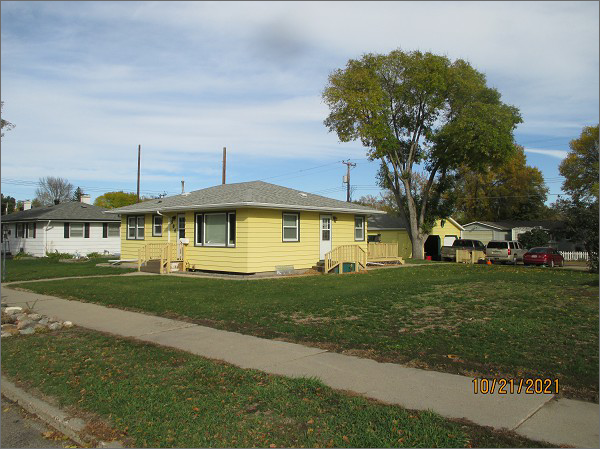 LOT SIZE 60’ X 120’                                          GROUND FLOOR 1136 SQ FTSINGLE FAMILY – 1 STORY                             2 BEDROOMS 1 ½ BATHSAVERAGE QUALITY & CONDITION               BASEMENT 910 SQ FT BUILT IN 1960                                                   BASEMENT FINISHED2014; SHINGLES GOOD, SIDING FAIR           DET. GARAGE 624 SQ FTWOOD DECK WITH SLIDING GLASS              WOOD DECK 140 SQ FTCENTRAL AIR, 2’ EAVE OVERHANGSOLD ON 10/5/21 FOR $145,000ASSESSED IN 2021 AT $125,030SOLD ON 12/5/2003 FOR $63,000ASSESSED IN 2014 AT $79,005                           RECORD #6140